Strana:1/22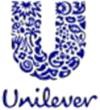 Vyhovuje nariadeniu(ES) č. 1907/2006 (REACH),dodatok II, v znení nariadenia (EÚ)č.2015/830KARTA BEZPEČNOSTNÝCH ÚDAJOVČistiaci a dezinfekčný prostriedok FLÓRASZEPT, citrónIdentifikátor produktuRelevantné identifikované použitia látky alebo zmesi a použtia, ktoré sa neodporúčajúÚdaje o dodávateľovi karty bezpečnostných údajovUnilever Magyarország Kft.Váci út 121-1271138BudapešťHUNGARY 06 80 180 144Národný kontaktNie je k dispozícií.Núdzové telefónne čísloNárodný poradný výbor/toxikologické centrumVerzia:	1.0Dátum vydania/Dátum revízie :	01.02.2019Dátum predchádzajúcéhovydania:	00.00.0000DodávateľKlasifikácia látky alebo zmesiKlasifikácia podľa smernice (ES) č.1272/2008 Prvky označovania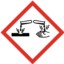 Ostatné požiadavky na obalyIná nebezpečnosťTypLátka, klasifikovaná ako riziková pre zdravie, alebo životné prostredieLátka so stanovenými pracovnými expozičným limitmiLátka spĺňa kritériá pre PBT podľa nariadenia (ES) č.1907/2006, príloha XIIILátka spĺňa kritériá pre vPvB podľa nariadenia (ES) č.1907/2006, príloha XIIILátka vzbudzujúca rovnaké obavy Úplné znenie R-viet alebo H-viet deklarovaných vyššie je uvedené v bode 16.Neexistujú žiadne dodatočné prísady, ktoré by podľa najlepších znalostí dodávateľa a v používaných koncentráciách boli klasifikované ako nebezpečné zdraviu, či prostrediu a museli by byť zahrnuté v tejto sekcii.Maximálne prípustné pracovné dávky, ak sú k dispozícií, sú na zozname v sekcii 8.Z dôvodu ochrany obchodného tajomstva sú koncentrácie zložiek v bode 3 uvedené v koncentračnom rozmedzí. Rozsah koncentrácie nie je vyjadrením možnosti odchýlky v zložení tejto formulácie, ale je použitý z dôvodu utajenia presného zloženia, ktoré považujeme sa chránenú informáciu. Klasifikácia uvedená v bode 2 a 15 vyjadruje presné zloženie prípravku.Opis opatrení prvej pomociNajdôležitejšie príznaky a účinky, akútne aj oneskorené Potenciálne akútne účinky na zdravieZnaky/symptómy nadmernej expozícieÚdaj o akejkoľvek potrebe okamžitej lekárskej starostlivosti a osobitného ošetreniaOsobitné ohrozenia vyplývajúce z látky alebo zo zmesiRady pre požiarníkov6.1 Osobné bezpečnostné opatrenia, ochranné vybavenie a núdzové postupy6.3 Metódy a material na zabránenie šíreniu a vyčistenieInformácie v tejto časti obsahujú všeobecné rady a usmernenia.Zoznam identifikovaných použití v častí 1 by sa mal používať ako zdroj dostupných informácií špecifických pre dané použitie uvedených v expozičných scenároch.7.1 Bezpečnostné opatrenia na bezpečné zaobchádzanieSmernica Seveso III – Prahové hodnoty, ktoré sa majú vykazovaťPomenované látkyAspekty nebezpečenstva7.3 Špecifické konečné použitie, resp. použitiaZoznam identifikovaných použití v časti 1 by sa mal používať ako zdroj dostupných informácií špecifických pre dané použitie uvedených v expozičných scenároch.Kontrolné parametre    Expozičné limity v pracovnom prostredíKontroly expozícieIndividuálne ochranné opatrenia Ochrana kožeInformácie o základných fyzických a chemických vlastnostiachIné informácie11.1 Informácie o toxikologických účinkoch                  Akútna toxicitaZáver/zhrnutie	:	Veľmi nízka toxicita pre ľudí aj živočíchy.Odhad akútnej toxicityPodráždenie/poleptanieZáver/zhrnutiePokožka	:	Spôsobuje vážne popáleniny a poškodenie očí.Oči 	:	Spôsobuje vážne poškodenie očí.Dýchací(cie)	:	Nedráždi dýchacie cesty.Senzivilizícia Záver/zhrnutie Mutagenita KarcinogenitaReprodukčná toxicitaTeratogenitaToxicita pre špecifický cieľový organ (STOT) – jednorázová expozíciaNie je k dispozícií. Toxicita pre špecifický cieľový orgán (STOT) – opakovaná expozíciaNie je k dispozícií.Aspiračná nebezpečnosťNie je k dispozícií.Oneskorené a okmažité účinky, ako aj chronické účinky z krátkodobej a dlhodobej exppozícieKrátkodobá expozíciaDlhodobá expozíciaPotenciálne chronické účinky na zdravie12.1 ToxicitaZáver/zhrnutie	:	Škodlivé pre vodné organizmy s dlhodobými účinkami.Bioakumulačný potenciálMobilita v pôdePôda/voda rozdeľovací koeficient (KOC):	Nie je k dispozícií.Mobilita	:	Zmes je vysoko rozpustná.Výsledky posúdenia PBT a vPvBInformácie v tejto časti obsahujú všeobecné rady a usmernenia. Zoznam identifikovaných použití v časti 1 by sa mal používať ako zdroj dostupných informácií špecifických pre dané použitie uvedených v expozičných scenároch.13.1 Métody spracovanie odpadu VýrobokObal14.7 Doprava hromadného nákladu podľa prílohy II dohovoru MARPOL a Kódexu IBCNie je k dispozícií.15.1 Nariadenia/právne predpisy špecifické pre látku alebo zmes v oblastni bezpečnosti, zdravia a životného prostrediaNariadenie (ES) č. 1907/2006 (REACH)                                                  Príloha XIV – zoznam látok podliehajúcih autorizáciíPríloha XIV: žiadna zo zložiek nie je na zozname (nebezpečných látok).Látky vzbudzujúce veľké obavy: žiadna zo zložiek nie je na zozname (nebezpečných látok). Iné EÚ pravidláSmernica Seveso III Názov látkyAspekty nebezpečenstva Národné pravidlá (predpisy) Postup použitý na odvodnenie klasifikácie podľa nariadenia (ES) č.1272/2008 [CLP/GHS]Názov výrobku:Flóraszept tekutý čistiaci prostriedok pre domáce použitie s citrónomKód výrobku:7602732, 200000084865Popis výrobku:Všeobecný čistiaci prostriedokTyp výrobku:kvapalinaIný spôsob identifikácie:Nie je k dispozícií.Odporúčané použitiaSpotrebiteľské použitiaE-mailová adresa osoby, zodpovednej za túto KBÚ:info@unileverinfo.huTelefónne číslo:+36 80 201 199Telefónne číslo:06 80 180 144Prevádzkové hodiny:Cez týždeň 8-17:00 hodInformačné obmedzenia:Nie je k dispozícií.Definícia výrobku:ZmesMet. Corr. 1 H290 Skin Corr./Irrit. 1 H314Aquatic Chronic 3 H412Výrobok je klasifikovaný ako nebezpečný podľa naradenia (ES)1272/2008 v platnom znení.Zložky neznámej toxicity:Percento zmesi, skladajúce sa z prísad neznámej toxicity:0 %Zložky neznámej ekotoxicity:Percento zmesi, skladajúce sa z prísad s neznámym rizikom pre vodné prostredie: 0 %Úplné znenie R-viet alebo H-viet deklarovaných vyššie je uvedené v bode 16.Viac informácií o vplyve na ľudské zdravie a symptónoch je uvedené v bode 11.Piktogramy nebezpečnosti:Výstražné slovo:NebezpečenstvoVýstražné upozornenia:Môže byť korozívna pre kovy.Spôsobuje vážne popáleniny a poškodenie očí.Škodlivý pre vodné organizmy, s dlhodobými účinkami.Bezpečnostné upozorneniaBezpečnostné upozorneniaBezpečnostné upozorneniaVšeobecné:P102 Uchovávajte mimo dosahu detí.Prevencia:P273 Zabráňte uvoľneniu do životného prostredia.P234 Uchovávajte iba v pôvodnej nádobe.P280 Noste ochranné rukavice/odev/okuliare/ochranu tváre.Odozva:P301 PO POŽITÍ:P331 NEVYVOLÁVAJTE zvracanie.P303 Pri kontakte s pokožkou (alebo vlasmi):P361 Ihneď odstráňte/vyzlečte kontaminované časti odevu. P353 Pokožku opláchnite vodou/sprchou.P310 Okamžite volajte Národné toxikologické informačné centrum alebo lekára.P330 Vypláchnite ústa.P305 PO ZASIAHNUTÍ OČÍ:P351 Opatrne niekoľko minút oplachujte vodou.P338 Ak používate kontaktné šošovky a je to možné, odstráňte ich.Pokračujte vo vyplachovaní.Uchovávanie:Nie je použiteľné.Zneškodňovanie:Likvidácia nádoby: po vyprázdnení v súlade s miestnymi predpismi o zneškodňovaní odpadu.Nebezpečné prísady:Hzdroxid-sodnýRoztok chlórnanu sodného 95% aktívneho chlóru COCAMINE OXIDEDoplňujúce prvky označovania:Pozor! Nepoužívajte s inými výrobkami. Môžu sa uvoľňovať nebezpečné plyny (chlór).Príloha XVII – obmedzenia výroby, uvádzania na trh a používania určitých nebezpečných látok, zmesí a výrobkov:Nie je použiteľné.Nádoby vybavené bezpečnostnými uzávermi odolnými proti otvoreniu deťmi:Áno, aplikovateľné.Hmatové upozornenie na nebezpečenstvo pre ľudí s poruchou zraku a nevidomých:Áno, aplikovateľné.Látka spĺňa kritériá pre PBT podľa nariadenia (ES) č.1907/2006, príloha XIII:Nie je použiteľné.Látka spĺňa kritériá pre vPvB podľa nariadenia (ES) č.1907/2006, príloha XIII:Nie je použiteľné.Iné riziká, nepodliehajúce klasifikácií:Nie je k dispozícií.Látka/prípravok:Zmes Názov výrobku/prísadyidentifikátory%KlasifikáciaKlasifikáciaTypNázov výrobku/prísadyidentifikátory%Nariadenie (ES) č.1272/2008 [CLP]TypCOCAMINE OXIDEEK: 273-281-2CAS : 68955-55-5Index:>=1 -<=3Acute Tox. 4, H302 Skin Corr./Irrit. 2, H315 Eye Dam./Irrit. 1, H318 Aquatic Acute 1, H400Aquatic Chronic 2, H411[1]Roztok chlórnanu sodného 95% aktívneho chlóruRRN : 01-2119488154-34EK:231-668-3 CAS : 7681-52-9 Index:017-011- 00-1>=1 -<=2,1Aquatic Acute 1, H400 M: 10Skin Corr./Irrit. 1B, H314EUH031 -, EUH031 5 - 100 %Aquatic Chronic 1, H410M: 1Eye Dam./Irrit. 1, H318[1][2]Hydroxid-sodnýRRN : 01-2119457892-27EK:215-185-5 CAS : 1310-73-2 Index:011-002- 00-6>=0,3 -<=1Skin Corr./Irrit. 1A, H3145 - 100 %Skin Corr./Irrit. 2, H315 0,5 - 2 %Eye Dam./Irrit. 2, H319 0,5 - 2 %Skin Corr./Irrit. 1B, H3142 - 5 %Eye Dam./Irrit. 1, H318 2 - 100 %[1][2]Pri zasiahnutí očí:Okamžite vyhľadajte lekársku pomoc. Kontaktujte toxikologické centrum alebo lekára. Okamžite umyte veľkým množstvom vody, občas nadvihnite dolné a horné viečko. Uistite sa, že nosíte kontaktné šošovky, ak áno, vyberte ich. Pokračujte vo vyplachovanínajmenej 10 minút. Chemické popáleniny by mal byť okamžite ošetrený lekárom.Pri vdychnutí:Okamžite vyhľadajte lekársku pomoc. Kontaktujte toxikologické centrum alebo lekára. Osoba by mala byť odvezená na čerstvý vzduch a umiestnená v pokojovej polohe, ktorá mu umožní ľahké dýchanie. Ak je možné sa obávať dymu, záchranár by mal mať vhodnú masku alebo samostatný dýchací prístroj. Ak nedýchate, ak dýchate nepravidelne alebo ak dôjde k ochrnutiu dýchacích ciest, poskytnite umelé dýchanie alebo kyslík vyškolenou osobou. Môže byť nebezpečné pre lekárov vykonávajúcich kvasenie orálne. Ak je v bezvedomí, uložte do stabilizovanej polohy a okamžite vyhľadajte lekársku pomoc.Zabezpečte voľné dýchacie cesty. Uvoľnite tesné oblečenie, ako je golier, kravata, opasok alebo bedrový pás.Pri styku s pokožkou:Okamžite vyhľadajte lekársku pomoc. Kontaktujte toxikologické centrum alebo lekára. Znečistenú pokožku opláchnite veľkým množstvom vody. Zložte kontaminovaný odev a obuv. Kontaminovaný odev dôkladne umyte vodou alebo pred odstránením noste rukavice.Pokračujte vo vyplachovaní najmenej 10 minút. Chemické popáleniny by mal byť okamžite ošetrený lekárom. Pred opätovným použitím odev vyperte. Pred opätovným použitím obuv dôkladne očistite.Pri požití:Okamžite vyhľadajte lekársku pomoc. Kontaktujte toxikologické centrum alebo lekára. Vypláchnite ústa vodou. Odstráňte zubnú náhradu, ak existuje. Osoba by mala byť odvezená na čerstvý vzduch a umiestnená v pokojovej polohe, ktorá mu umožní ľahké dýchanie. V prípade požitia a exponovanej osoby pri vedomí, vypite veľké množstvo vody. Zastavte, ak má exponovaná osoba nevoľnosť, pretože vracanie môže byť nebezpečné. Nevyvolávajte zvracanie, pokiaľ to neurčí lekársky personál.V prípade zvracania držte hlavu nízko, aby sa zvratky nedostali do pľúc. Chemické popáleniny by mal byť okamžite ošetrený lekárom. Nikdy nepodávajte nič ústami osobe v bezvedomí. Ak je v bezvedomí, uložte do stabilizovanej polohy a okamžite vyhľadajte lekársku pomoc. Zabezpečte voľné dýchacie cesty. Uvoľnite tesné oblečenie, napríklad golier, kravata, opasok alebo bedrový pás.Ochrana osôb poskytujúcich prvú pomoc:Nesmie sa vykonávať žiadna činnosť, ktorá by znamenala osobné riziko alebo pre ktorú pracovník nebol odborne zaškolený. Ak je možné sa obávať dymu, záchranár by mal mať vhodnú masku alebo samostatný dýchací prístroj. Môže byť nebezpečné pre lekárov vykonávajúcich kvasenie orálne. Kontaminovaný odev pred vyzlečením vyperte vodou alebo noste rukavice.Pri zasiahnutí očí:Spôsobuje vážne poškodenie očí.Pri vdýchnutí:Nie sú známe žiadne významné účinky alebo kritické riziká.Pri styku s pokožkou:Spôsobuje ťažké popáleniny.Pri požití:Nie sú známe žiadne významné účinku alebo kritické riziká.Pri zasiahnutí očí:Medzi príznaky patria:bolesťslzenie očí začervenaniePri nadýchaní:Žiadne údaje.Pri styku s pokožkou:Medzi príznaky patria:Bolesť alebo podráždeniezačervenaniemôžu sa vyskytnúť pľuzgierePri požití:Medzi príznaky patrí bolesť žalúdkaPoznámky pre lekára:Liečte symptomaticky. Kontaktujte prípad kontroly jedovak dôjde k prehltnutiu alebo vdýchnutiu väčšieho množstva.Špecifická liečba:Žiadna špeciálna liečba.ODDIEL 5: Protipožiarne opatreniaODDIEL 5: Protipožiarne opatreniaODDIEL 5: Protipožiarne opatrenia5.1 Hasiace prostriedkyVhodné hasiace prostriedky:Použite hasiaci prostriedok primeraný pre okolitý požiar.Nevhodné hasiace prostriedky:Nie sú známeOhrozenia vyplývajúce z látky alebo zmesi:V ohni alebo pri zahriatí dôjde k zvýšeniu tlaku a nádoba môže vybuchnúť. Táto látka je škodlivá pre vodné organizmy a má dlhodobé účinky. Kontaminovaná voda použitá na hasenie musí byť zadržaná a musí sa zabrániť vstupu do vodných tokov, odtokov alebo kanalizácie.Nebezpečné produkty tepelného rozkladu:Žiadne špecifické údaje.Zvláštne ochranné postupy, určené pre požiarníkov:V prípade požiaru okamžite izolujte miesto vysťahovaním všetkých osôb z blízkosti incidentu. Žiadna takáto činnosťktoré predstavuje osobné riziko alebo pre ktoré pracovník nedostal príslušné školenie.Špeciálny ochranný výstroj pre hasičov a výzbroj pre hasičské jednotky:Hasiči by mali nosiť vhodné ochranné prostriedky a samostatný dýchací prístroj (SCBA) s celotvárovou maskou ovládanou v pretlakovom režime. Posledné menované by mali úplne zakrývať tvár a mali by sa používať v tlakovom režime. Protipožiarne odevy (vrátane prilby, čižiem a rukavíc) vyhovujúce európskej norme EN 469 poskytujú základnú ochranu v prípade chemickej nehody.Dodatočné informácie:Nie je k dispozícií.Pre iný ako pohotovostný personál:Nesmie sa vykonávať žiadna činnosť, ktorá by znamenala osobné riziko alebo pre ktorú pracovník nebol odborne zaškolený. Evakuujte okolité oblasti. Nedovoľte, aby zbytočné osoby nosili ochranný odev. Nedotýkajte sa rozliatého materiálu a nevstupujte do neho. Nevdychujte pary alebo hmlu.Zaistite dostatočné vetranie. Ak nie je vetranieNoste vhodný dýchací prístroj. Noste vhodné osobné ochranné prostriedky.Pre pohotovostný personál:Ak je pri úniku potrebné špeciálne oblečenie, všimnite si všetky informácie v časti 8 o vhodných a nevhodných materiáloch. Skontrolujte časť „Pre pracovníkov mimo pohotovosti“informácie.6.2 Bezpečnostné opatrenia pre životné prostredie:Zabráňte rozšíreniu rozliateho materiálu a odtečeniu a kontaktu s pôdou, vodnými tokmi, odtokmi a kanalizáciou. Ak výrobok spôsobil znečistenie (kanalizácia, vodné toky, pôda alebo voda), informujte o tom príslušný orgánvzduch). Znečisťujúca voda. Vyliate vo veľkých množstvách môžu byť škodlivé pre životné prostredie.Malý únik:Ak to dokážete bez rizika, zastavte únik. Premiestnite nádoby z miesta rozliatia. Zrieďte vodou a utrite, pokiaľ je rozpustná vo vode. Prípadne, alebo ak nie je rozpustný vo vode, nechajte ho vsiaknuť do inertného suchého materiálu a vložte do vhodnej nádoby na zneškodnenie odpadu. Rozliaty produkt absorbujte, aby ste zabránili poškodeniu okolitých materiálov.Zlikvidujte s licencovaným dodávateľom.Veľký únik:Ak to dokážete bez rizika, zastavte únik. Premiestnite nádoby z miesta rozliatia. Rozliaty produkt absorbujte, aby ste zabránili poškodeniu okolitých materiálov. Približujte rozliaty materiál proti vetru. Zabráňte vniknutiu materiálu do kanalizácie, vodných tokov, pivníc alebo uzavretých priestorov. Uniknutý produkt umyte do kanalizácie alebo postupujte nasledovne. Zabráňte úniku uniknutej látky a nasajte ju nehorľavým absorpčným materiálom, ako je piesok, zemina, vermikulit alebo kremelina, a uložte do nádoby na zneškodnenie v súlade s miestnymi predpismi. Zlikvidujte s licencovaným dodávateľom. Znečistený namáčací materiál predstavuje rovnaké nebezpečenstvomôže znamenať ako rozliaty produkt.6.4 Odkaz na iné oddiely:Núdzové kontaktné informácie nájdete v oddiely 1.V oddiely 8 nájdete informácie o vhodných osobných ochranných prostriedkoch.V oddiely 13 nájdete ďalšie informácie o spracovaní odpadu.Ochranné opatrenia:Nasaďte si vhodné osobné ochranné prostriedky (pozri bod8).Zabráňte kontaktu látky s očami, alebo pokožkou, alebo odevom. Nedýchajte prach ani opar. Nepožívajte.Ak počas normálneho používania ohrozuje material dýchanie, použite vhodný typ vetrania alebo vhodný respirator. Skladujte v pôvodnom obale, alebo v schválenom alternatívnom obale z kompatibilného materiálu, mimo používania udržujte pevne uzavreté. V prázdnych obaloch sa zachytávajú zvyšky produktu, ktoré môžu byť nebezpečné. Prázdne obaly opätovne nepoužívajte.Rady v súvislosti so všeobecnou pracovnou hygienou:Pri manipulácií, spracovaní a skladovaní materiálu je jedenie, pitie a fajčenie zakázané. Pred jedlom, pitím a fajčením si pracovníci majú umyť ruky a tvár. Pred vstupom do priestorov, kde sa konzumujú potraviny, si vyzlečte kontaminovaný odev a snímte ochranné pomôcky. Ďalšie informácie o hygienických opatreniach nájdete v bode 8.7.2 Podmienky bezpečného skladovania vrátane akejkoľvek nekompatibility7.2 Podmienky bezpečného skladovania vrátane akejkoľvek nekompatibility7.2 Podmienky bezpečného skladovania vrátane akejkoľvek nekompatibilitySkladujte v súlade s miestnymi predpismi. Skladujte v originálnom balení, chránené pred priamym slnečným svetlom, na suchom, chladnom a dobre vetranom mieste, mimo dosah nekompatibilného materiálu (pozri bod 10) a potravín a nápojov. Uchovávajte uzamknuté. Do doby použitia nádobu udržujte pene a tesne zavretú. Nádoby, ktoré boli otvorené, treba starostlivo opäť utesniť a uložiť v stojatej polohe, aby nedošlo k úniku. Neskladujte v neoznačených obaloch. Uskutočnite náležitú kontrolu, aby ste zabránili kontaminácií.Skladujte v súlade s miestnymi predpismi. Skladujte v originálnom balení, chránené pred priamym slnečným svetlom, na suchom, chladnom a dobre vetranom mieste, mimo dosah nekompatibilného materiálu (pozri bod 10) a potravín a nápojov. Uchovávajte uzamknuté. Do doby použitia nádobu udržujte pene a tesne zavretú. Nádoby, ktoré boli otvorené, treba starostlivo opäť utesniť a uložiť v stojatej polohe, aby nedošlo k úniku. Neskladujte v neoznačených obaloch. Uskutočnite náležitú kontrolu, aby ste zabránili kontaminácií.Skladujte v súlade s miestnymi predpismi. Skladujte v originálnom balení, chránené pred priamym slnečným svetlom, na suchom, chladnom a dobre vetranom mieste, mimo dosah nekompatibilného materiálu (pozri bod 10) a potravín a nápojov. Uchovávajte uzamknuté. Do doby použitia nádobu udržujte pene a tesne zavretú. Nádoby, ktoré boli otvorené, treba starostlivo opäť utesniť a uložiť v stojatej polohe, aby nedošlo k úniku. Neskladujte v neoznačených obaloch. Uskutočnite náležitú kontrolu, aby ste zabránili kontaminácií.NázovPrahová hodnota pre oznámenie a MAPPPrahová hodnota pre hlásenie bezpečnostiRoztok chlórnanu sodného 95% aktívneho chlóru200 t500 tKategóriaPrahová hodnota pre oznámenie a MAPPPrahová hodnota pre hlásenie bezpečnostiZmesi chlórnanu sodného klasifikované ako vodné, akútne kategórie 1 (H400), ktoré obsahujú menej ako 5% aktívneho chlóru200 t500 tOdporúčania:Nie je k dispozícií.Riešenia špecifické pre priemyslený sektor:Nie je k dispozícií.Odporúčané monitorovacie postupy:Ak obsahuje výrobok prísady s predpísaným expozičným limitom, môže byť potrebné sledovanie osôb, ovzdušia na pracovisku, alebo biologické sledovanie, aby bolo možné uršiť účinnosť ventilácie alebo iných kontrolných opatrení a/alebo uršiť potrebu nosenia ochranných dýchacích prostriedkov. Je potrebné vychádzať z noriem na monitorovanie, napríklad: Európska norma EN 689 (Ovzdušie na pracovisku. Pokyny na hodnotenie inhalačnej expozície chemickým látkam na porovnanie s limitnými hodnotami a stratégia merania) Európska norma EN 14042 (ovzdušie na pracovisku. Pokyny pre aplikáciu a použitie postupov na posúdenie expozície chemickým a biologickým látkam) Európska norma EN 482 (Ovzdušie na pracovisku. Všeobecné požiadavky na účinnosť postupov merania chemických látok) Bude potrebné vychádzať aj z národných usmerňujúcich dokumentov týkajúcich sa metód určovania nebezpečných látok.Súhrn DNEL/DMEL:Nie je k dispozícií.Súhrn PNEC:Nie je k dispozícií.Primerané technické zabezpečenie:Ak operácie užívateľa produkujú prach, dymy, plyn, opar alebo výpary, použite uzavreté výrobné priestory, miestnu odsávaciu ventiláciu alebo iné technické prostriedky na udržanie vystavenia pracovníkov látkam, kontaminujúcim ovzdušie, pod odporúčanými alebo zákonom povolenými hraničnými limitmi.Hygienické opatrenia:Po manipulácii s chemickými výrobkami, pred jedlom, fajčením a použitím toalety a na konci pracovnej doby si dôkladne umyte ruky, predlaktia a tvár. Na odstránenie kontaminovaného odevu by sa mali použiť vhodné techniky. Kontaminovaný odev pred ďalším použitím vyperte.Uistite sa, že v blízkosti pracoviska sú stanice na vyplachovanie očí a núdzové sprchy.Ochrana očí/tváre:Ak to hodnotenie rizika vyžaduje, mali by sa nosiť ochranné okuliare vyhovujúce príslušnej norme, aby sa zabránilo vystaveniu postriekaniu kvapalinou, hmlou, plynmi a prachom. Ak existuje možnosť kontaktu, musia sa nosiť nasledujúce ochranné prostriedky (pokiaľ hodnotenie neuvádza, že sa vyžaduje vyšší stupeň ochrany): ochranné okuliare a / alebo ochranná maska. Ak existuje riziko vdýchnutia, môže byť namiesto toho potrebný celotvárový respirátor.Ochrana rúk:Pri manipulácii s chemickými výrobkami by sa mali pri manipulácii s chemickými výrobkami vždy nosiť chemicky odolné, nepriepustné rukavice, ktoré zodpovedajú schváleným normám, ak to hodnotenie rizík naznačuje. Ak používate výrobcu rukavíc, uistite sa, že si rukavice aj počas používania zachovávajú ochranný účinok. Je potrebné poznamenať, že doba prieniku materiálu rukavíc sa môže u rukavíc od rôznych výrobcov líšiť. V prípade zmesí viacerých látok nie je možné presne odhadnúť trvanlivosť rukavice. Pri dlhodobej alebo opakovanej manipulácii používajte latexové rukavice.Ochrana tela:Mali by sa používať osobné ochranné prostriedky na teloby sa mali zvoliť podľa úlohy a súvisiacich rizík a pred manipuláciou s výrobkom by ich mal schváliť špecialista..Iná ochrana pokožky:Musíte zvoliť správnu obuv a niektoré ďalšie opatrenia, ktoré chránia vašu pokožku pred danou úlohou a vykonanou prácoupred manipuláciou s týmto výrobkom musia byť schválené odborníkom.Ochrana dýchacích ciest:Na základe nebezpečenstva a možnej expozície vyberte respirátor, ktorý spĺňa príslušné normy alebo hodnotenie. Respirátory by sa mali používať v súlade s programom ochrany dýchacích ciest, aby sa zabezpečilo správne vybavenie, školenie a ďalšie dôležité aspekty používania.Kontroly enviromentálnej expozície:Mali by sa skontrolovať emisie z ventilačných alebo výrobných zariadení, aby sa zabezpečilo, že zodpovedajú požiadavkám právnych predpisov na ochranu životného prostredia. V niektorých prípadoch môžu byť na zníženie emisií na prijateľnú úroveň potrebné absorbéry dymu, filtre alebo technické úpravy výrobného zariadenia.ODDIEL 9: Fyzikálne a chemické vlastnostiODDIEL 9: Fyzikálne a chemické vlastnostiODDIEL 9: Fyzikálne a chemické vlastnostiVzhľadSkupenstvo:tekutinaFarba:Spĺňa štandardZápach:Typický.Prahová hodnota zápachu:Nie je k dispozícií.pH:13 [Konc. ( % h/h): 1.000 g/l ]Teplota topenia/tuhnutia:Nie je k dispozícií.Počiatočná teplota varu a destilačný rozsah:Nie je k dispozícií.Teplota vzplanutia:Nehorľavý Rýchlosť odpalovania:Nie je k dispozícií.Horľavosť (tuhá látka, plyn):Nie je k dispozícií.Hustota:Nie je k dispozícií.Sypná hustota:Nie je k dispozícií.Čas horenia:Nie je k dispozícií.Rýchlosť horenia:Nie je k dispozícií.Horné/dolné limity horľavosti alebo výbušnosti:SPODNÝ: Nie je k dispozícií.HORNÝ: Nie je k dispozícií.Tlak pár:Nie je k dispozícií.Hustota pár:Nie je k dispozícií.Relatívna hustota:Nie je k dispozícií.Rozpustnosť (rozpustnosti):Nie je k dispozícií.Rozpustnosť vo vode:Nie je k dispozícií.Rozdeľovací koeficient: noktanol/voda:Nie je k dispozícií.Teplota samovznietenia:Nie je k dispozícií.Teplota rozkladu:Nie je k dispozícií.Viskozita:Dynamický(á): Nie je k dispozícií.Kinematický: Nie je k dispozícií.Výbušné vlastnosti:Nie je k dispozícií.Oxidačné vlastnosti:Nie je k dispozícií.SADT:Nie je k dispozícií.Aerosólový produktTyp aerosólu:Nie je k dispozícií.Teplo spaľovania:Nie je k dispozícií.10.1 Reaktivita:Pre tento výrobok a jeho zložky nie sú k dispozícií žiadne špecifické údaje zo skúšok, týkajúce sa reactivity.10.2 Chemická stabilita:Výrobok je stabilný.10.3 Možnosť nebezpečných reakcií:Pri normálnych podmienkach skladovania a používania nedochádza k nebezpečným reakciám.10.4 Podmienky, ktorým sa treba vyhnúť:Žiadne špecifické údaje.10.5 Nekompatibilné materiály:Reaktívny alebo nekompatibilný s nasledujúcimi materiálmi:kyselinykovy10.6 Nebezpečné produkty rozkladu:Pri normálnych podmienkach skladovania a používania by nemali vznikať nebezpečné produkty rozkladu.Názov várobku/prísadyVýsledokVýsledokdruhydruhydávkadávkaexpozíciaCOCAMINE OXIDECOCAMINE OXIDECOCAMINE OXIDECOCAMINE OXIDECOCAMINE OXIDECOCAMINE OXIDECOCAMINE OXIDECOCAMINE OXIDELD50 (požitie)OrálnyLD50 (požitie)Orálnykrysakrysa846 mg/kg-Roztok chlórnanu sodného 95% aktívneho chlóruRoztok chlórnanu sodného 95% aktívneho chlóruRoztok chlórnanu sodného 95% aktívneho chlóruRoztok chlórnanu sodného 95% aktívneho chlóruRoztok chlórnanu sodného 95% aktívneho chlóruRoztok chlórnanu sodného 95% aktívneho chlóruRoztok chlórnanu sodného 95% aktívneho chlóruRoztok chlórnanu sodného 95% aktívneho chlóruLD50 (požitie)OrálnyLD50 (požitie)Orálnykrysakrysa880 mg/kg-LC50vzdýchnutieLC50vzdýchnutiekrysakrysa10,5 mg/l96 hNátrium-hidroxidNátrium-hidroxidNátrium-hidroxidNátrium-hidroxidNátrium-hidroxidNátrium-hidroxidNátrium-hidroxidNátrium-hidroxidLD50 (požitie)OrálnyLD50 (požitie)Orálnykrysakrysa500 mg/kg-TrasaATE (EAT) hodnotaOrálny38.456,3 miligramov na kilogramNázov výrobku/prísadyVýsledokdruhyhodnotenieexpozíciapozorovanieCOCAMINE OXIDEPokožka-mierne dráždivý(á)Morské prasa840 hod-Pokožka-mierne dráždivý(á)človek24 hod-Pokožka-mierne dráždivý(á)králik-Pokožka-mierne dráždivý(á)králik840 hod-Roztok chlórnanu sodného 95% aktívneho chlóruoči-mierne dráždivý(á)králik-oči-mierne dráždivý(á)králik-Hydroxid-sodnýPokožka-mierne dráždivý(á)človek24 hod-Pokožka-silné dráždidlokrálik24 hod-oči-mierne dráždivý(á)králik-oči- silné dráždidloopica24 hod-oči- silné dráždidlokrálik-oči- silné dráždidlokrálik24 hod-oči- silné dráždidlokrálik24 hod-oči- silné dráždidlokrálik0,008 hod-Pokožka:NesenzibilujúciDýchací(cie):NesenzibilujúciZáver/zhrnutie:Nie je použiteľné.Záver/zhrnutie:Žiadne ďalšie poznámky.Záver/zhrnutie:Nie je použiteľné.Záver/zhrnutie:Nie je použiteľné.Informácie o pravdepodobných spôsoboch expozície:Nie je k dispozícií.Potenciálne akútne účinky na zdraviePotenciálne akútne účinky na zdraviePotenciálne akútne účinky na zdraviePri zasiahnutí očí:Spôsobuje vážne podráždenie očí.Pri nadýchaní:Nie sú známe žiadne závažné účinky alebo kritické nebezpečenstvo.Pri styku s pokožkou:Spôsobuje ťažké popáleniny.Pri požití:Nie sú známe žiadne závažné účinky alebo kritické nebezpečenstvo.Príznaky súvisiace s fyzikálnymi, chemickými a toxikologickými charakteristikamiPríznaky súvisiace s fyzikálnymi, chemickými a toxikologickými charakteristikamiPríznaky súvisiace s fyzikálnymi, chemickými a toxikologickými charakteristikamiPri zasiahnutí očí:Medzi príznaky patrí bolesť, slzenie, začervenaniePri nadýchaní:Žiadne konkrétne údaje.Pri styku s pokožkou:Medzi príznaky patrí bolesť, podráždenie, začervenanie, môžu sa vyskytnúť pľuzgierePri požití:Medzi príznaky patrí bolesť žalúdkaPotenciálne okamžité účinky:Nie je k dispozícií.Potenciálne oneskorené účinky:Nie je k dispozícií.Potenciálne okamžité účinky:Nie je k dispozícií.Potenciálne oneskorené účinky:Nie je k dispozícií.Záver/zhrnutie:Veľmi nízka toxicita pre ľudí a živočíchy.Všeobecné:Nie sú známe žiadne závažné účinky alebo kritické nebezpečenstvo.Karcinogenita:Nie sú známe žiadne závažné účinky alebo kritické nebezpečenstvo.Mutagenita:Nie sú známe žiadne závažné účinky alebo kritické nebezpečenstvo.Teratogenita:Nie sú známe žiadne závažné účinky alebo kritické nebezpečenstvo.Vývojové účinky:Nie sú známe žiadne závažné účinky alebo kritické nebezpečenstvo.Účinky na plodnosť:Nie sú známe žiadne závažné účinky alebo kritické nebezpečenstvo.Názov výrobku/prísadyvýsledokdruhyexpozíciaRoztok chlórnanu sodného 95% aktívneho chlóruRoztok chlórnanu sodného 95% aktívneho chlóruRoztok chlórnanu sodného 95% aktívneho chlóruRoztok chlórnanu sodného 95% aktívneho chlóruAkútny LC50 32 µg/lSladká vodaVodné bezstavovceWater flea48 hAkútny LC50 55 µg/lSladká vodaVodné bezstavovceWater flea48 hAkútny EC50 1,57 mg/lSladká vodaVodné bezstavovceWater flea48 hAkútny EC50 0,04 mg/lSladká vodaVodné bezstavovceWater flea48 hAkútny EC50 0,17 mg/lVodné bezstavovceWater flea48 hHydroxid sodnýHydroxid sodnýHydroxid sodnýHydroxid sodnýAkútny LC50 196 mg/lMorská vodaryba96 hAkútny LC50 125 mg/lSladká vodaRyba - Westernmosquitofish96 hAkútny LC50 125 mg/lSladká vodaryba96 hAkútny EC50 40,38 mg/l Sladká vodaVodné bezstavovce kôrovce48 hAkútny EC50 40,38 mg/lSladká vodaVodné bezstavovce kôrovce48 hKrónikus NOEC 56mg/l morská vodaryba - Guppy4 d12.2 Perzistencia a degradovateľnosť12.2 Perzistencia a degradovateľnosť12.2 Perzistencia a degradovateľnosťZáver/zhrnutie:Látky alebo zmesi sú ľahko biodegradovateľné. Povrchovo aktívna(e) látka(y) obsiahnutá(é) v tomto prípravku je (sú) v súlade s kriteríami biodegradability podľa Smernice (EÚ) no.648/2004. Údaje potvrdzujúce toto prehlásenie sú k dispozícií kompetentným inštitúciám členských štátov. Únie na ich priamu žiadosť, alebo na žiadosť výrobcu detergentu.Názov výrobku/prísadyRozpad vo vodeFotolýza Biologická odbúrateľnosťRoztok chlórnanu sodného 95% aktívny chlórRoztok chlórnanu sodného 95% aktívny chlórRoztok chlórnanu sodného 95% aktívny chlórRoztok chlórnanu sodného 95% aktívny chlórBiologicky ľahko rozkladateľnéNázov výrobku/prísadyLogPowBKFPotenciálny(a)Roztok chlórnanu sodného 95% aktívny chlór-3,42-Nízka(e)(y)PBT:P: Nie je k dispozícií.B: Nie je k dispozícií. . T: Nie je k dispozícií.vPvB:vP: Nie je k dispozícií.  vB: Nie je k dispozícií.12.6 Iné nepriaznivé účinky:Látky v zmesi nie sú ani PBT ani vPvB látky.Metódy likvidácie odpadu:Vždy keď je to možné zabráňte, alebo minimalizujte vytváranie odpadu. Likvidácia tohto výrobku, roztokov a akýchkoľvek vedľajších produktov musí vždy spĺňať zásady ochrany živoného prostredia a legislatívy na likvidáciu odpadu, ako aj vyhovieť akýmkoľvek požiadavkám miestnej legislatívy. Prebytočné a nerecyklovateľné výrobky likvidujte cez firmu autorizovanú na likvidáciu odpadu. Odpad nesmie byť vypustený bez spracovania do kanalizície, pokiaľ nie je plne v súlade s požiadavkami všetkých oprávnených autorít.Nebezpečný odpad:Klasifikácia výrobku môže spĺňať kritériá pre nebezpečný odpad.Metódy likvidácie odpadu:Vždy keď je to možné zabráňte, alebo minimalizujte vytváranie odpadu. Odpad z obalov by sa mal recyklovať. Spaľovanie alebo skládkovanie by sa malo zvažovať v prípade, že odpad nie je recyklovateľný.Osobitné bezpečnostné opatrenia:Tento material a jeho obal uložte na bezpečnom mieste. Pri manipulácií s vyprázdnenými nádobami, ktoré neboli vyčistené alebo vypláchnuté, treba postupovať opatrne. Prázdne kovové aj plastové obaly môžu zachytiť zvyšky produktu. Zábráňte rozptýleniu a odtečeniu uniknutého materiálu do pôdy, vodných tokov, odtokov a kanalizácie.ADR/RIDADNIMDGIATA14.1 číslo OSNUN3266UN3266UN3266UN326614.2 Správne expedičné označenie OSNCORROSIVE LIQUID, BASIC, INORGANICN.O.S.(Sodium hydroxide, Sodium hypochlorite)CORROSIVE LIQUID, BASIC, INORGANICN.O.S.(Sodium hydroxide, Sodium hypochlorite)CORROSIVE LIQUID, BASIC, INORGANICN.O.S.(Sodium hydroxide, Sodium hypochlorite)CORROSIVE LIQUID, BASIC, INORGANICN.O.S.(Sodium hydroxide, Sodium hypochlorite)14.3 Trieda(y) nebezpečnosti pre dopravuClass 8: Corrosive substances.Class 8: Corrosive substances.Class 8: Corrosive substances.Class 8: Corrosive substances.14.4Obalová skupinaIIIIIIIIIIII14.5. Nebezpečnosť pre životné prostredieánoánoánoánoDodatočné informácieKód tunela: (E)Havaríjné plány (EmS): F-A, S-B14.6 Osobitné bezpečnostné opatrenia pre užívateľa:Prevoz vnútri areálu používateľa: vždy prevážajte v kolmo postavených, uzavretých nádobách, zabezpečených proti pohybu. Postarajte sa, aby osoby prevážajúce material vedeli čo robiť v prípade nehody alebo úniku materiálu.Európsky zoznam chemikálií:Nie je určené.Priemyselných emisiách (inegrovaná prevencia a kontrola znečisťovania životného prostredia) - vzduch:Nie je na zozname.Priemyselných emisiách (inegrovaná prevencia a kontrola znečisťovania životného prostredia) - voda:Nie je na zozname.Aerosólový rozprašovač:Nie je použiteľné.názovRoztok chlórnanu sodného 95% aktívneho chlóruKategóriaZmesi chlórnanu sodného klasifikované ako vodné, akútna kategória 1 (H400) ktoré obsahuje menej ako 5% aktívneho chlóruPoznámka:XXV./2000.tj o chemickej bezpečnosti a o zmene a doplnení súvisiacich predpisov: 44/2000 (XII.27) vyhláška EuM o určitých látkach a nebezpečných prípravkoch podrobné pravidlá a zmeny a doplnenia postupov aelbo činností XCIII./1993 tj o bezpečnosti a ochrane zdravia pri práci a jeho zmene a doplnení 225/2015 (VII.7) o podrobných pravidlách určitých činností súvisiacich s nebezpečným odpadom 72/2013 (VIII.27) vyhláška VuM o zozname odpadov 25/2000 (IX.30) spoločná vyhláška EuM ESZCSM o chemickej bezpečnosti pracovísk.Medzinárodné predpisyZoznam podľa Konvencie o bojových chemických látkach, doložka I chemikálie:Nie je na zoznameZoznam podľa Konvencie o bojových chemických látkach, doložka II chemikálie:Nie je na zoznameZoznam podľa Konvencie o bojových chemických látkach, doložka III chemikálie:Nie je na zozname15.2 Kémiai biztonsági értékelés:Tento produkt obsahuje látky, pre ktoré je ešte potrebné hodnotenie chemickej bezpečnosti.ODDIEL 16: Iné informácieODDIEL 16: Iné informácieODDIEL 16: Iné informácieSkratky a akronymy:ATE = odhad akútnej oxicityAISE = Association Internationale de la Savonnerie, de la Détergence et des Produits d’Entretien,organizície zastupujúce výrobcov mydiel, detergentov a čistiacich prostriedkov v EurópeCLP=klasifikácia, označenie a balenie nariadenie (ES) 1272/2008DNEL = Odvodená hladina, pri ktorej nedochádza k žiadnemu účinkuDMEL = odvodená hladina, pri ktorej dochádza k minimálnemu účinkuEUH statement = CLP-špecifické vyhlásenie o nebezpečenstvePBT = Perzistný, bioakumulovateľný a toxickýPNEC = predpokladaná koncentrácia, pri ktorej nedochádza k žiadnemu účinkuRRN = Registračné číslo REACHvPvB = veľmi perzinstentný a veľmi akumulovateľnýKlasifikáciaOdvôdnenieMet. Corr. 1, H290Na základe údajov zo skúšokSkin Corr./Irrit. 1, H314Na základe údajov zo skúšokAquatic Chronic 3, H412Metóda výpočtuÚplný text skrátených H-viet:H290 Môže byť korozívna pre kovy. H302 Škodlivý po požití.H314 Spôsobuje vážne poleptanie kože a poškodenie očí. H315 Dráždi kožu.H318 Spôsobuje vážne poškodenie očí. H400 Veľmi toxický pre vodné organizmy.H410 Veľmi toxický pre vodné organizmy, s dlhodobými účinkami.H411 Toxický pre vodné organizmy, s dlhodobými účinkami.H412 Škodlivý pre vodné organizmy, s dlhodobými účinkami.Úplný text klasifikácií [CLP/GHS]:Met. Corr. 1, H290: MATERIÁLY ŽIERAVÉ NA KOVY -kategória 1Acute Tox. 4, H302: AKÚTNA TOXICITA: orálny – kategória 4Skin Corr./Irrit. 1, H314: BŐRMARÁS/BŐRIRRITÁCIÓ – kategória 1Skin Corr./Irrit. 1A, H314: ŽIERAVOSŤ/DRÁŹDIVOSŤ PRE KOŽU – 1A kategória Skin Corr./Irrit. 1B, H314: ŽIERAVOSŤ/DRÁŹDIVOSŤ PRE KOŽU - 1B. kategória Skin Corr./Irrit. 2, H315: ŽIERAVOSŤ/DRÁŹDIVOSŤ PRE KOŽU – kategória 2Eye Dam./Irrit. 1, H318: VÁŽNE POŠKODENIE OČÍ/PODRÁŽDENIE OČÍ -kategória 1Aquatic Acute 1, H400: AKÚTNA NEBEZPEČNOSŤ VODNEJ TOXICITY – kategória 1Aquatic Chronic 1, H410: DLHODOBÁ NEBEZPEČNOSŤ VODNEJ TOXICITY – kategória 1Aquatic Chronic 2, H411: DLHODOBÁ NEBEZPEČNOSŤ VODNEJ TOXICITY – kategória 2Aquatic Chronic 3, H412: DLHODOBÁ NEBEZPEČNOSŤ PRE VODNÉ PROSTREDIE – kategória 3Datum tlače(nia):01.02.2019Datum vydania/revízie:01.02.2019Datum predchádzajúceho vydania:00.00.0000Dôvod :Not applicableVerzia:1.0Oznámenie pre čitateľaPokiaľ je nám známe, táto informácia je presná. Avšak žiadny z vyššie spomenutých dodávateľov alebo ich pobočky nepreberajú zodpovednosť za presnosť alebo úplnosť tejto informácie. Konečné určenie vhodnosti materiálu je celkom na rozhodnutí užívateľa. Všetky materiály predstavujú neznáme riziká a treba ich používať s opatrnosťou. Aj keď niektoré riziká sú tu popísané, nemôžeme zaručiť, že sú to jediné, ktoré existujú.